Attendance last Sunday: General Fund offering: $2,565.00+year-to-date = $106,377.48General Fund contributions budgeted for all of 2017: $237,687.00Nehemiah Fund pledges: $167,555.28; received to date: $147,930.28THIS WEEK  		Today, noon – Potluck lunch	Tuesday – Office closed for Labor Day holiday	Tuesday, 6:30-8:00pm – ESL classes	Wednesday, 5:30pm – Helping Hands group	Thursday, 9:30am – Mennonite Women Service Circle	Thursday noon – Bulletin items due 	Thursday, 6:30-8:00pm – ESL classes	Saturday, 9:00am-Noon – Church work day COMING EVENTS - September 	18 – Fall Music Together classes begin, 4:30/5:30/6:30pm	19 – Worship team meeting, 5:00pm	20 – Rhythm Kids classes begin, 4:00pm	21 – Elkhart Bible study, 1:30pm	22-23 – Michiana Mennonite Relief Sale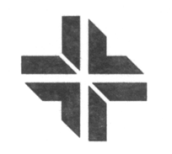 Pastor Nelson Kraybill (574) 370-0329 nelsonkraybill@gmail.comPastor Carolyn Hunt (574) 350-6285 carolyn.gardner.hunt@gmail.comPastor Frances Ringenberg (574) 621-2676 mfrancesvr@gmail.com Elders: Dorothy Wiebe-Johnson, Lois Longenecker, Brent Eash,              Anna Ruth HershbergerFor pastoral care you are welcome to contact a pastor or elder directly, or call the church office to make an appointment. 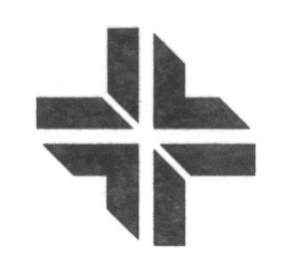 GATHERING TO WORSHIPWelcome Hymnal 69 – “The Lord is King”Call to Worship SINGINGSing the Journey 19 – “I will call upon the Lord” Hymnal 493 – “I heard the voice of Jesus say”CONFESSION AND WORDS OF ASSURANCE SHARING THE PEACE OF CHRISTBIRTHDAY BLESSING – Brent EashHEARING THE WORDChildren’s time: Frances RingenbergScripture reading: Romans 12:9-21Sermon: Nelson Kraybill			“The church as beloved community”RESPONDINGSing the Story 15 – “Hope is a candle”Sharing joys and concerns: Lois 	LongeneckerOffering – Bulletin insert – “Cantad al Senor/Sing praises to God”Pastoral prayer: Brent EashSENDINGSing the Journey 57 – “Your will be done (Mayewnziewe)”Benediction: Frances RingenbergA prayer team is available to pray with you at the front of the sanctuary following the service. You are welcome to request anointing.THIS MORNING:Worship leader: Scott LitwillerPre-service music: Music team/instrumentsSong leader: Ellen KraybillPrayer team: Lois Longenecker, Brent EashSpanish translator: Martin MirandaVisuals: Worship teamUsher: Becky MillerGreeter: Mary Kathryn MillerHall monitor: Jerry MillerChurch nursery:  NoneFellowship-15: TBABuilding lock-up: Ron RingenbergAV technician: Orion BlahaSECOND HOUR:Children:   Kindergarten–Grade 4 – Lower Level Grades 5-8 – Pedal Power Bike shop (see announcement)Adults:  	Spanish Class/Discipleship – Lower level classroom  	“Sermon on the Mount” – Lower level classroom – Nelson KraybillNEXT SUNDAY:  Sermon: Josh KinderWorship Leader: Twilla Epp-StutzmanSong Leader: Kyle WeirichChildren’s time: TBAPrayer team: Anna Ruth Hershberger, Frances RingenbergVisuals: Worship teamPre-service music: Music team/instrumentsUsher: Becky MillerGreeter: Mary Kathryn MillerHall monitor: Jerry MillerChurch nursery: Sidney HawkinsBuilding lock-up: Milo WieseAV technician: Nick BouwmanANNOUNCEMENTS:Pastor Nelson will be out of the office this week as he travels to Paraguay and Argentina. Joy will also be out of the office for vacation this week. Please direct any concerns to Pastor Frances or Pastor Carolyn.Thanks to everyone who brought items or donated money to make relief kits for MCC.  We were able to complete 50 kits with your kind help.  Many thanks from the Women’s Service Circle.Another Work Day is scheduled for Saturday, September 9 from 9:00am to Noon.  Thank you to all who came to help yesterday. The work will continue on the outdoor patio space.This fall, grade 5-8 Sunday school will be working on bicycles in the garage next door to the church. Since this activity will involve dirt and grease, regular attenders should have a change of clothes that can get messy. We will have some aprons for visitors. We hope to have fun serving together. --your teachers, Karl, Nick, and Allan
If you are not a member at Prairie Street Mennonite Church, we invite you to explore the possibility of making that commitment. We expect to have at least four noon-time gatherings for persons exploring membership--on October 8 and 22, and November 5 and 19 (note change in dates). These meetings will include lunch, storytelling, theological reflection, and orientation to PSMC church life. You are welcome to join these sessions, with no obligation to take the formal step of membership until you are ready. Talk to one of the pastors if you are interested.Remember the “My Coins Count” offering each Sunday between now and the MCC Relief Sale on Friday, September 22. Their goal this year is to raise $500,000! If you’d like a pledge card to send a donation directly to the MCC office, please let Joy know."Semillas de Paz: Seeds of Peace, the Story of Semilla Latin American Anabaptist Seminary"  A new documentary on Semilla Latin American Seminary will be shown in Umble Center at Goshen College on Saturday, September 9 at 7:30pm. For more information, see Charlie Geiser.River Revival: Does God care about the Elkhart River? Doug Kaufman, pastor of Benton Mennonite Church, says yes! And he will lead us through Biblical passages that demonstrate that concern. How do you relate to the Elkhart River? On Saturday, October 7 we will explore with the Bible in the one hand and the river on the other hand. On Sunday, October 8 we will see God’s vision for a renewed river. Stay tuned for details on specific times and locations.